Knowledge Is Key, Inc.Student Advisory Board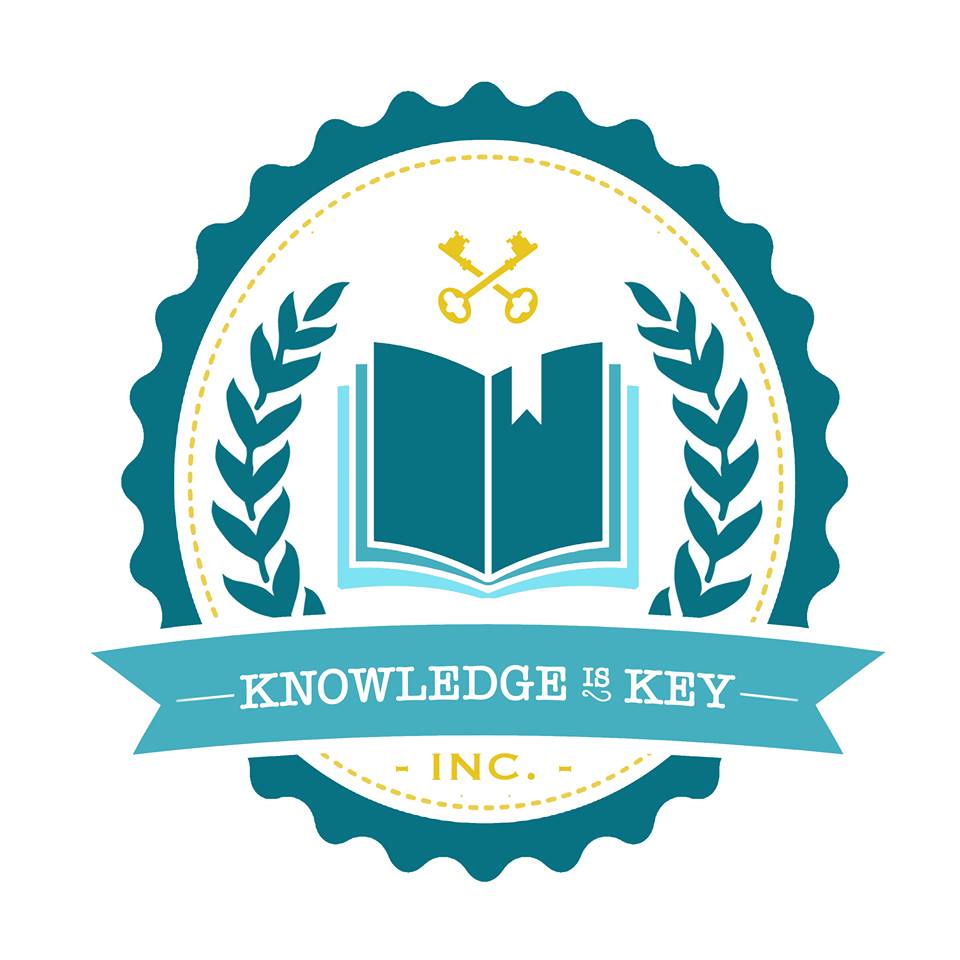 Encouraging the Spread of KnowledgeAbout Knowledge Is Key, Inc. (K.I.K)The mission of Knowledge Is Key, Inc. is to educate, encourage and support the general public by providing free educational resources and yearly academic scholarships. K.I.K’s strategic three-point plan relies on encouraging individuals to pursue goals, providing education on topics relevant to those aspirations and providing financial support to assist with college tuition through its annual academic scholarship. Knowledge Is Key, Inc. serves individuals from all walks of life. K.I.K resources span from resume review to career counseling, personal statement review to research paper revisions, finance management consultations to financial aid assistance, college tours, panel discussions and volunteer opportunities. About the Knowledge Is Key, Inc. Student Advisory Board (SAB)The purpose of the SAB is to advise the Board of Directors and Officers of Knowledge Is Key, Inc. on the current issues, concerns and greatest needs of students pursuing higher education. SAB members will act as the voice of their peers and liaise between students, school administrators and K.I.K’s executive team. SAB members will have the opportunity to develop leadership skills, gain knowledge of nonprofit operations, as well as serve an integral role in developing innovative new programming for college students within the New York State area.Becoming A MemberThe Board of Directors seeks to elect a student advisory board consisting of five (5) members and one advisor. Ideal members are students who are highly diverse, actively involved in their college community and strongly believe in K.I.K’s mission.Member Requirements:Must be at least a sophomore in collegeMust currently hold and maintain a GPA of 2.75 or higherMust have excellent leadership qualificationsMust demonstrate a commitment to improving the quality of your college/university, as well as the betterment of the global communityRequired to attend approximately 6 meetings annually and others as necessaryMust contribute to K.I.K’s financial health by remitting dues in the amount of $10 per year (Please see below or Membership Incentives)SAB members will:Be an accessible and visible resource for K.I.K’s Board and Officers Develop and participate in education-focused community service projectsKeep K.I.K accountable and responsive to college students and their concernsAct as campus leaders in encouraging discussions, collecting feedback and advocating for student needsIncentives:-K.I.K will coordinate at least two training programs annually for SAB members (e.g-small group resume writing session, diversity training, etc.) -A K.I.K sponsored summer outing (Restaurant, Dave & Busters, amusement park, etc)—may not be annually, but will be at the discretion of the Advisor-Free access to K.I.K’s events-Complimentary career counseling -Can be documented as community service hours-One SAB member will be awarded a $500 book grant each year for the following Fall semesterFor more information about Knowledge Is Key, Inc.’s Student Advisory Board, including membership incentives, email KnowledgeIsKeysop@yahoo.comStudent Advisory Board Member ApplicationIf you are interested in becoming a member of the SAB, please submit a completed application form along with the requested supporting documents.Personal InformationName: _________________________________________________________________________________________Address: ______________________________________________________________________________________Email: ______________________________________________  Phone: _________________________________College/University: __________________________________________________________________________Major: _________________________________________________________________________________________  Minor (if applicable): ________________________________________________________________________Anticipated Graduation Date: ________________________________  Current GPA: ______________ReferencesPlease list two references. Professors and other school officials are permitted.Supporting DocumentsPlease attach a resume in addition to your responses to the questions below. Answers must be typed and should not exceed one half page per answer:Why are you interested in becoming a member of the Knowledge Is Key, Inc. Student Advisory Board (SAB)?What skills, talents and aspects of your background will help you contribute to the overall mission of Knowledge Is Key, Inc.? What are your career/professional goals?Please describe the last two leadership positions you’ve held during your time in college, including current positions. List the organization or group, the position you held and a brief summary of your responsibilities.Share one conflict you’ve encountered while serving in a leadership capacity and how you handled the situation.Name                                    E-mail/Phone #TitleYears known1.2.